 Durumum yukarıda belirtilmiş olup, sorumluluğumu bilerek gerçek dışı hiçbir beyanda bulunmadığımı, sabıka kaydımın olmadığını, şayet beyanıma uymayan aksi bir durumum tespit edilirse, müracaatımın yok sayılmasını kabul ediyorum. Fakültemizce temin edilecek “İhtiyaç Bursu” ndan yararlanmak istiyorum. Gereğini arz ederim ..…/…../2022                                                                                                                                                                   	   ADI SOYADI :						                                                                         İMZA :   Ekleri: 1- Öğrenim Belgesi            3 - Nüfus Cüzdanı FotokopisiNOT: FOTOĞRAFSIZ FORMLAR KABUL EDİLMEYECEKTİR.  Başvuru, ön kabulden sonra sabıka kaydı ve not belgesinin getirilmesinden sonra kesinleşebilir.BURSA ULUDAĞ ÜNİVERSİTESİMÜHENDİSLİK FAKÜLTESİOtomotiv Mühendisliği BölümüBurs Talep FormuADI SOYADI: DOĞUM YERİ:                                          TARİH: …../ …../ …..T.C. KİMLİK NO:1. ÖĞRETİM: (       )                        2. ÖĞRETİM: (      )                            3. DİĞER: (         )SINIFI:FAKÜLTE NO:ÖĞRENCİ CEP NO:MEDENİ DURUMU:        EVLİ (    )               BEKAR (    )     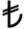 ÖĞRENİM SÜRESİNCE İKÂMETGAHI:                              AİLE YANI (  )                  YURT (………………… )                EV (………..….  )ADRESİ: …………………………………………………………………………………………………………………………………………………………………………………………………………………………………………………………………………………….TEL: 0 (………) …………………………………..     GSM: 0 (……….) ……………………ÖĞRENİM SÜRESİNCE İKÂMETGAHI:                              AİLE YANI (  )                  YURT (………………… )                EV (………..….  )ADRESİ: …………………………………………………………………………………………………………………………………………………………………………………………………………………………………………………………………………………….TEL: 0 (………) …………………………………..     GSM: 0 (……….) ……………………AİLENİN OTURDUĞU EV:            MÜLK (        )           KİRA (……………. )           LOJMAN (       )            DİĞER (       )ADRESİ: …………………………………………………………………………………………………………………………………………………………………………………………………………………………………………………………………………………….TEL: 0 (………) …………………………………..     GSM: 0 (……….) ……………………AİLENİN OTURDUĞU EV:            MÜLK (        )           KİRA (……………. )           LOJMAN (       )            DİĞER (       )ADRESİ: …………………………………………………………………………………………………………………………………………………………………………………………………………………………………………………………………………………….TEL: 0 (………) …………………………………..     GSM: 0 (……….) ……………………BABA  :             SAĞ (          )        VEFAT  (          )      AYRI (        )    MESLEĞİ: ………………………………..BABA  :             SAĞ (          )        VEFAT  (          )      AYRI (        )    MESLEĞİ: ………………………………..ANNE  :        SAĞ (          )       VEFAT  (          )     AYRI (        )    MESLEĞİ: ………………………………..ANNE  :        SAĞ (          )       VEFAT  (          )     AYRI (        )    MESLEĞİ: ………………………………..AİLENİZDE OKUYAN ÇOCUK SAYISI (KENDİNİZ DÂHİL)  :     İLK (      )        ORTA (      )  LİSE (      )    ÜNİVERSİTE (      )  DİĞER (       )AİLENİZDE OKUYAN ÇOCUK SAYISI (KENDİNİZ DÂHİL)  :     İLK (      )        ORTA (      )  LİSE (      )    ÜNİVERSİTE (      )  DİĞER (       )AİLENİZİN TOPLAM AYLIK GELİRİ     : …………………………                                       VARSA AYLIK GELİRE KATILAN DİĞER GELİRLER : ……………………….   AİLENİZİN TOPLAM AYLIK GELİRİ     : …………………………                                       VARSA AYLIK GELİRE KATILAN DİĞER GELİRLER : ……………………….   AİLENİZİN SİZE YAPTIĞI AYLIK YARDIM…………………..ÖZEL VE TÜZEL (VAKIF,DERNEK,ODA,BELEDİYE VB.) ŞAHISLARDAN BURS ALIYOR MUSUNUZ?EVET ( …………………..   )       HAYIR (      )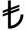 GELİR GETİRİCİ İŞTE ÇALIŞIYOR MUSUNUZ?EVET ( …………………..   )       HAYIR (      )YUKARIDA BELİRTEMEDİĞİNİZ, ANCAK BELİRTMEK İSTEDİĞİNİZ BAŞKA HUSUSLAR VAR MI?HESABINIZIN BULUNDUĞU VAKIFBANK BANKA VE ŞUBESİ İLE IBAN NO. (VAKIFBANK OLMASI ZARURİDİR)(Banka Hesabınız Yoksa Burs Sonucundan Sonra Bilgileri Tamamlayabilirsiniz.)VAKIFLAR BANKASI ……………………..…………ŞUBESİTR…..….…..….…..….….……………………………………..……………...…...